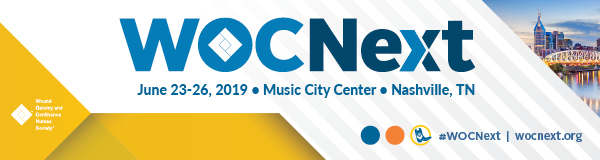 Want to win a free registration to WOCNext 2020? Here is your chance! Enter the WOCNext 2019 Selfie Contest. The contest will begin June 18, 2019, and will end June 26, 2019, at 1:00 pm CDT.Rules:Follow the WOCN® Society on Facebook, Instagram and/or Twitter.Facebook: @wocnsociety, Twitter: @wocnsociety, Instagram: @wocnsociety and @wocnextconferencePost your selfie(s) with the hashtag #WOCNext2019.Selfies will be worth 1 point each. Bonus pictures will be worth 2 points each. The more selfies/bonus pictures you post, the more chances you will have to win!All participants will be entered* to win one free registration to WOCNext 2020 in Cleveland, Ohio.
If there are ties at the close of the contest one person will be chosen at random.The winner will be announced on social media the week of June 30th.WOCNext Selfie Ideas:Take a selfie getting ready to come to Nashville (packing your suitcase, with your travel partner, with an item you can never leave home without, in the airport, etc.)Take a selfie and add a WOCNext 2019 Facebook framebit.ly/wocnext2019frame1, bit.ly/wocnext2019frame2, bit.ly/wocnext2019frame3 take a selfie at the Selfie StationTake a selfie with the Instagram FrameTake a selfie in the Connection Hub at the logo wallTake a selfie in the Innovation HubTake a selfie with a WOCNext signTake a selfie in the WOCN BoothTake a selfie in a general sessionTake a selfie in a symposium sessionTake a selfie with a Nashville landmarkExamples: Grand Ole Opry, Country Music Hall of Fame and Museum, Music City Walk of Fame, Parthenon, Ryman Auditorium, Belmont Mansion, Johnny Cash Museum, Honky Tonk Highway, etc.WOCNext Bonus Pictures:Take a picture of the WOCN boothTake a picture of the networking eventTake a picture of the Poster HallTake a picture of the Innovation HubTake a picture of the Connection Hub*By entering the WOCNext 2019 Selfie Contest, you authorize the use of photographic reproductions for any marketing purpose deemed appropriate by the WOCN Society.